Formandsberetning skoleåret 2015/16Rekordstort antal tilmeldingerPå trods af at børnetallet går nedad øger vi vores tilmeldinger så det nu er på 4985, det er meget flot. I den tid vi har registreret vore antal (2003/04), har der ikke været så mange.Dette skyldes formentlig:At vi har været gode til at bevare vores traditionelle aktiviteter samtidig med at nye er kommet til. At skolerne har fået BAT- kort, er også en medvirkende forklaring.Skolereformen, den åbne skole og den lange skoledag. Mere bevægelse i skolen! Kan også være årsager til at vores aktiviteter bliver flittigt brugt. De 2 største er arrangementer for hele og flere klasser er Naturløbet på 400 deltagere og Forårsfestivallen på 925 deltager over 2 dage.Alle skoler på øen bruger vores arrangementer, nogle skoler mere flittigt end andre. Stævneledere har generelt gode oplevelser om stævneafvikling. Det er for nogle stævneledere svært at gennemskue, hvordan deres arbejde bliver tilgodeset. Som minimum skal stævneledere tjekke at deres opgave fremgår af opgaveoversigten. På et møde forleden med de kommunale ledere håbede alle på, at vi ved fælles hjælp fik styr på dette til næste skoleår.Tilmeldingssystemet synes at virke, der har ikke været melding om nogen, der havde tilmeldt uden at modtage invitationen. Eller er der noget jeg ikke er vidende om?Der, hvor det har knebet med at afvikle et stævne, har vi dels kunnet bruge pensionerede lærerkræfter og i tilfældet med Leg og bevægelse for 2. kl. har vi også i år fået hjælp af DGI, Bornholm.Der er dog skår i glæden, om det skyldes den nye skolereform, mere inklusion eller lærernes arbejdstidsaftale ved jeg ikke, men vi har i år haft særligt mange afbud og nogle af dem har været sidste-øjebliks-afbud til stor frustration hos den stævneansvarlige og de øvrige deltagere.Det er super med mange deltager, men hvad med kvaliteten. Evalueringerne er meget positiv. Der er også enkelte utilfredse, hvor man har været utilfredse med dommerpræstationer eller kollegaers fremfærd fra andre skoler. Hvordan får vi videre udviklet vores aktiviteter?FU er i fuld gang med at hæfte vores stævner og træf op på idrætsfagets fagmål.  Således at, aktiviterne kan sigte mod idrætslærernes årsplaner.Dans og udtryk i overbygningen, vil vi forsøge at tilgodese, så der søges efter instruktører.Deltagelse i DMGlædeligvis sender vi deltagere fra Bornholm til DM. Davidskolen var til volley-DM. Kongeskær tog til håndbold-DM. Privatskolen var til basketball DM.  Sagen fra Rønne, hvor et pigehold ikke kunne få lov til at tage af sted, som hold er rigtig ærgerlig. Denne sag handler internt om de retningslinjer, som skolebestyrelsen på Rønneskolen har vedtaget, så det måtte løses der, men kan vi gøre noget? Kunne vi fx arbejde for at oprette en skoleidrættens rejsefond? DM i atletik på Bornholm i juniDer afvikles DM i atletik for 7.klasser på Bornholm i dagene 14-15. juni på Rønne Stadion Nord. Forberedelserne har stået på længe og stævnekoordinatoren har været på øen og godkendt de fine forhold, vi har. Eleverne indkvarteres på Rønne Privatskole og med Frank Krogh Hansen og Mikael Bohn som stævneansvarlige, så er der styr på det.. Kommunen støtter arrangementet med 20.000 kr.Hvilket DM vil vi afholde næste gang? Er der nogen, der brænder for at afvikle det?Den åbne skoleBevægelse i skolen er bestemt ikke kun et internt skoleanliggende. Med skolereformen har alle skoler fået mulighed for at åbne sig mod det omkringliggende lokalsamfund, og på den baggrund inviteres forskellige lokale foreninger og organisationer til at deltage i Skoleidrættens ForårsfestivalSidste skoleår viste der sig at være stor lyst til at deltage i festivallen. Vi var overvældede over interessen. Der deltog 620 børn. Der var masser af aktiviteter. Aktiviteterne var arrangeret i et samarbejde med DGI, BBU, DHF, Bornholms Taekwondoklub.Festivallen har til formål, at flere børn skal opleve glæde og begejstring ved bevægelse. Samtidig understøtter det skolereformens krav om 45 minutters daglig bevægelse for alle elever.Vi håber på, at vi får skabt nogle netværk imellem lærerne og de lokale foreninger.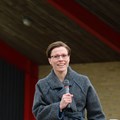 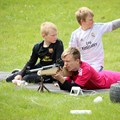 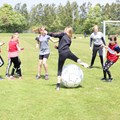 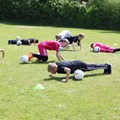 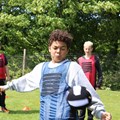 Borgmesteren satte det hele i gang med en fælles bevægelses-forårsfestivals-raket.I 2016 udvider vi med en dag og der kommer nye foreninger og organisationer med.Samarbejdsaftale med DGIPå det organisatoriske plan intensiveres samarbejdet mellem vores to organisationer. Skoleidrætten er i forhold til DGI en meget lille bror, som selvfølgelig skal passe på ikke at blive klemt, men det at samarbejde er oplagt.Vi har på holdt et par indledende møder med direktøren for DGI, Bornholm og vi er enige om at arbejde for at udfærdige en lokal samarbejdsaftale. Tak!Tak for opbakningen til skoleidrætten. Tak til lærerne, skoleledere, sekretariatet – vore kommunale tovholder Lars Chr. Kofoed og idrætslige samarbejdspartnere. Tak til alle såvel kommunale, som frie- og private skoler. Tak til alle stævneledere, takket være jer kan vi opnå vores store deltagelsesniveau. Det må være fordi I er gode til at arrangere og gennemføre stævnerne.Tak for det gode samarbejde vi har med hal ledelser og Idrætsområdet.Også tak til den skrivende, den lydmæssige og den billedlige presse for opbakningen.Tak til bestyrelsen for nogle gode og konstruktive møder.Tak til Karen-Margrethe Hansen Bager, DGI Bornholm. Glæder os til et videre samarbejde.Tak til Tom Christensen og Flemming Haagensen for afviklingen af stævner.Tak til Davidskolen for at vi måtte afholde vores årsmøde på stedet og til Kasper for det praktiske arbejde. 		Maj 2016 Torben Christoffersen, formand, Dansk Skoleidræt, Bornholm